Plan de développement des ressources humaines (PDRH) : tout ce qu’il faut savoir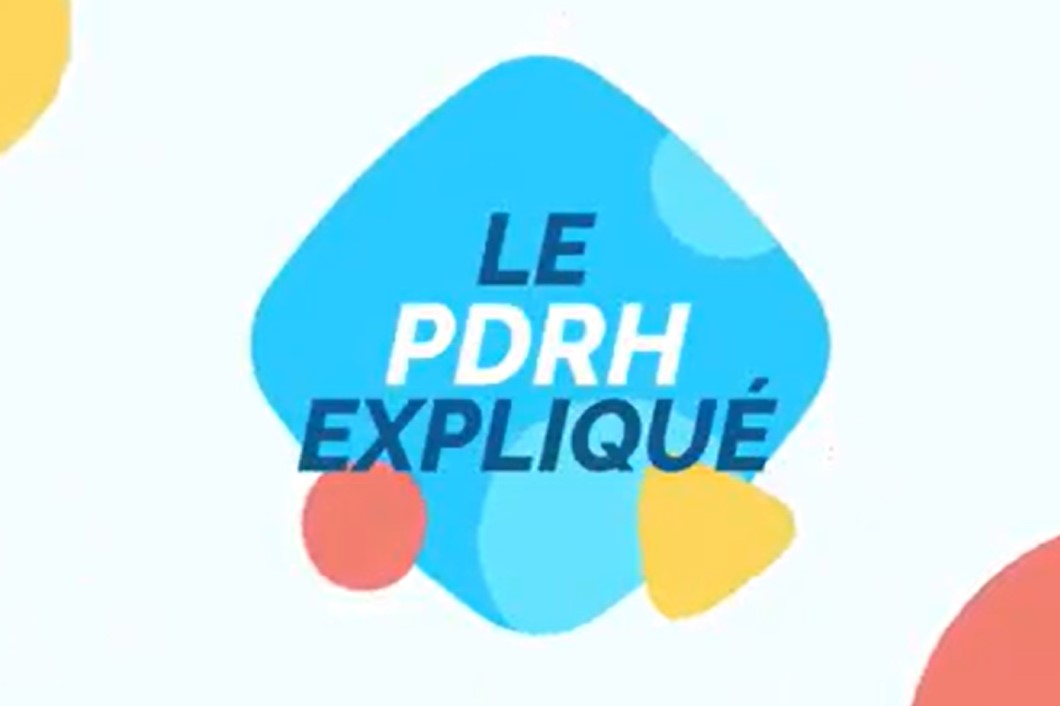 POUR VISIONNER LES CAPSULES SUR LE PLAN DE DÉVELOPPEMENT DES RESSOURCES HUMAINES, CLIQUEZ SUR LE LIEN SUIVANT     (CTRL + CLIC SUR LE LIEN) Capsule 1 : Apprenez-en plus sur ce budget dédié au développement de VOS compétences comme personne technicienne ou bachelière (PDRH, qu’est-ce que c’est? Quelles activités peuvent être couvertes par le PDRH? Qu’est-ce qui peut être remboursé? Comment faire une demande? Dates importantes.https://www.facebook.com/aptscisssme/videos/944531229642072Capsule 2 : sous la thématique de l’argent, on vous explique les clauses de la convention collective qui ont un impact monétaire sur le PDRH (Y-a-t-il de l’argent pour la formation? Est-il possible de demander plus d’une formation? Que se passe-t-il si j’ai une formation dans ma journée de congé? Dois-je accepter qu’un formation se donne sur mon temps personnel?)https://www.facebook.com/aptscisssme/videos/833190974300587Capsule 3 : dernière capsule explicative sur le budget dédié au développement de vos compétences (avoir accès au plan de développement, formulaire de demande, frais remboursés, qui peut faire une demande, quoi faire en cas de refus)https://www.facebook.com/aptscisssme/videos/497722194644726